Flytt av hjälpmedel mellan kommunerNär personer med hjälpmedel flyttar mellan kommunerna och man vill flytta över hjälpmedlen till mottagande kommun, kan man göra det i Sesam2.Kontakta mottagande kommun och rapportera över patienten. Ta också reda på vilket kund-/ lagernummer mottagande kommun har.Gör retur på alla hjälpmedel till ert lager. Skriv ut eller gör ett skärmklipp på hjälpmedelsbilden för att komma ihåg artiklar och IDnr.Registrera en förskrivning i Sesam2 (Se instruktion nedan)

Dokumentet är utarbetat av: , Gå in på Kundorder –Förskrivning.Klicka på ”Nästa”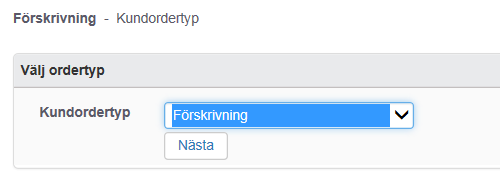 Förskrivare: fyll i ”ök” i fältet och validera Beställare: kommer automatisktKund: fyll i mottagande kommuns kundnummer.Mottagare: fyll i mottagarens personnummer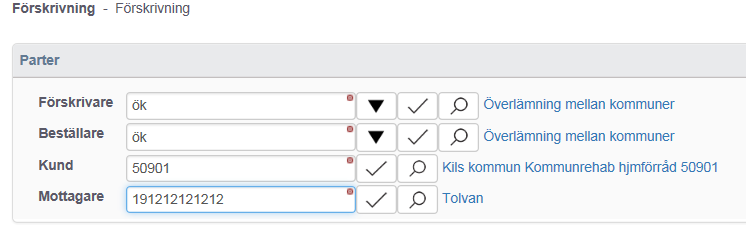 Öppna sektionen ”Övriga parter”Avsändare / Lager: Fyll i kundnummer på ert lager. Viktigt! Validera.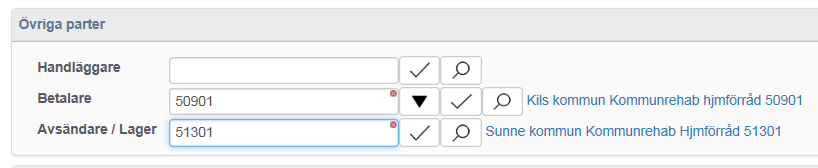 Klicka på ”Registrera orderrader”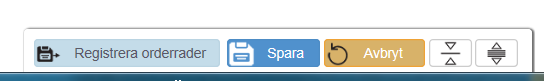 Registrera orderrader.Artikelnummer för icke individer och Individnummer för individer.Klicka på ”Lägg till” för varje Artikel/Individ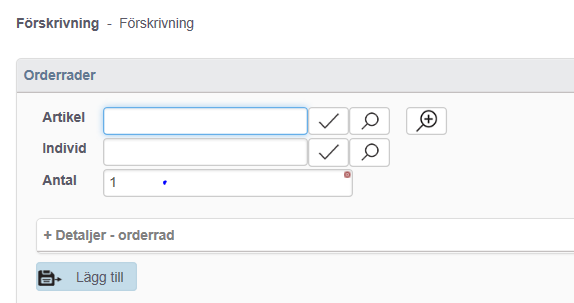 När alla orderraderna är klara klickar man på ”Skapa utleverans” i högermarginalen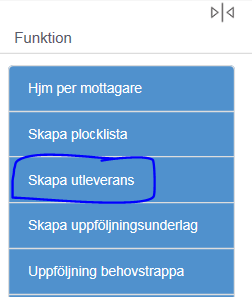 Markera alla rader och ”Skapa utleverans”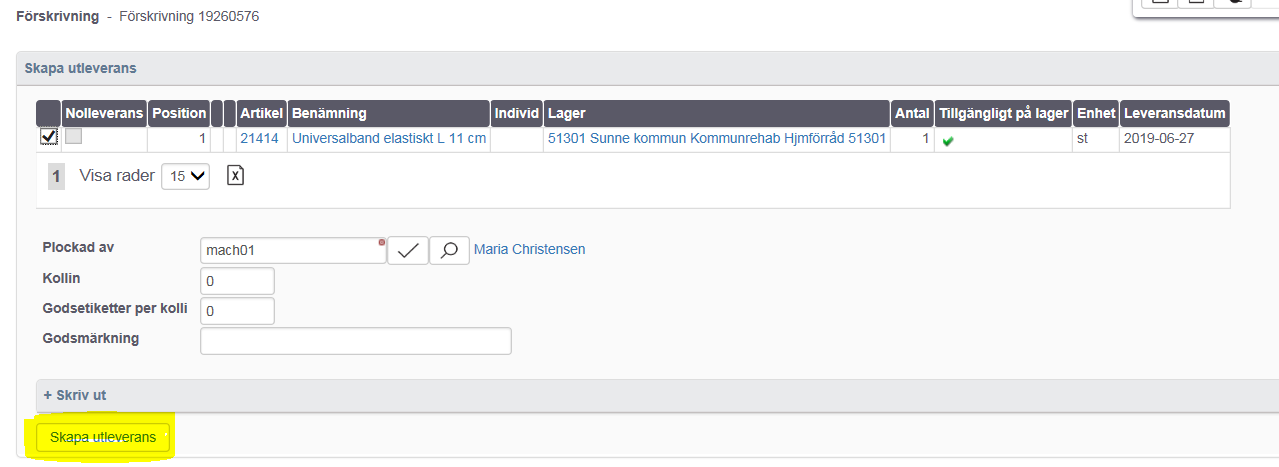 Ordernumret syns, mejla numret till kontaktpersonen i mottagande kommun som en bekräftelse på att flytten av hjälpmedel är klart.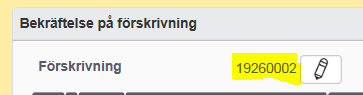 Lathund kund-/lagernummerLagerNamn50101Arvika kommun50201Eda kommun50301Filipstads kommun50401Forshaga kommun50501Grums kommun50601Hagfors kommun50701Hammarö kommun50811Karlstad kommun - Ramgatan returlager50901Kils kommun51001Kristinehamns kommun51101Munkfors kommun51201Storfors kommun51301Sunne kommun51406Säffle kommun51501Torsby kommun51601Årjängs kommun